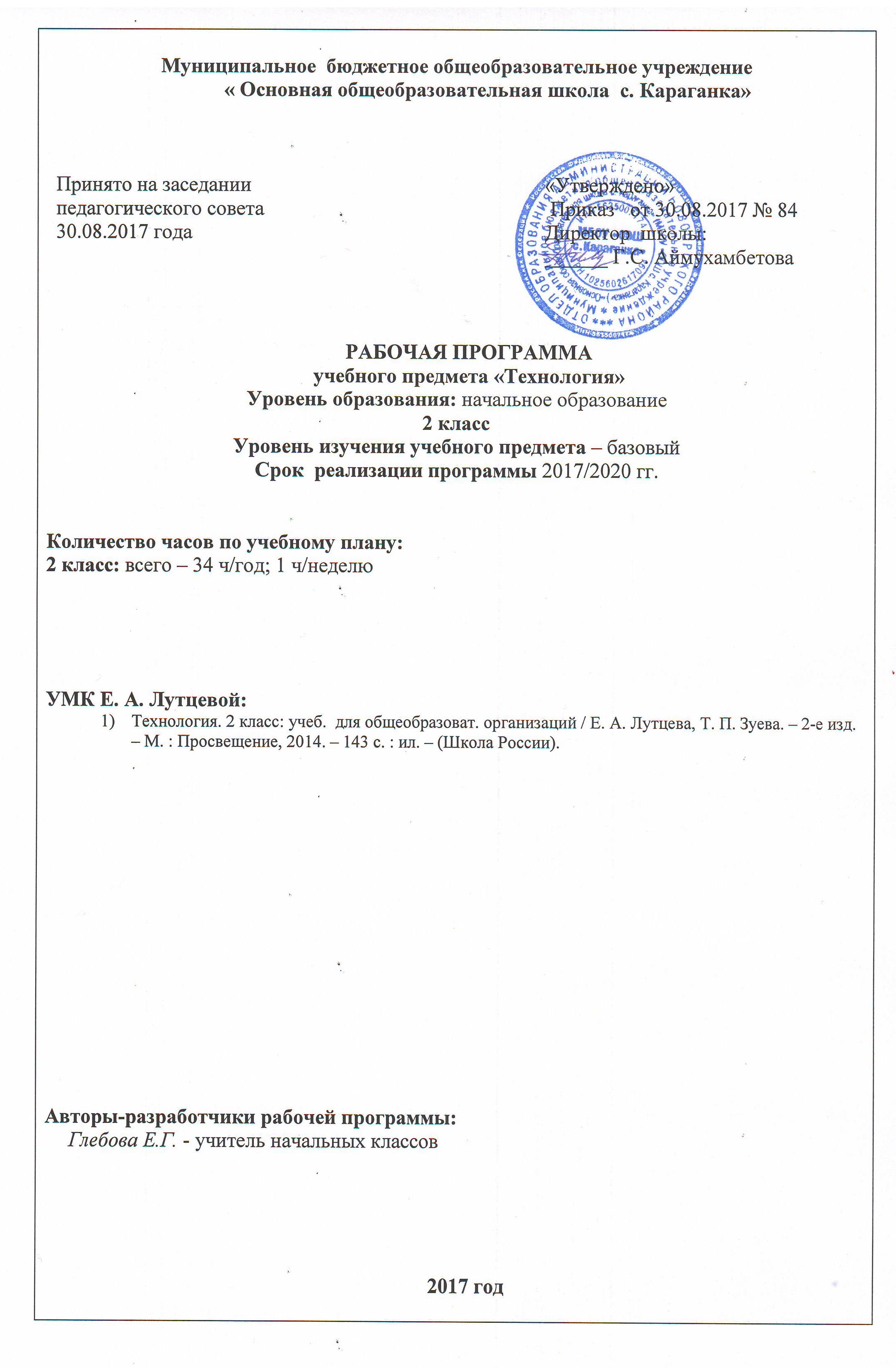 Планируемые результаты освоения учебного предметаВ результате освоения предметного содержания предлагаемого курса математики у обучающихся предполагается формирование универсальных учебных действий (познавательных, регулятивных, коммуникативных), позволяющих достигать предметных, метапредметных и личностных результатов.Личностными результатами изучения учебно-методического курса «Технология» во 2-м классе является формирование следующих умений:Объяснять свои чувства и ощущения от наблюдения объектов, иллюстраций, результатов трудовой деятельности мастера;Уважительно относиться к чужому мнению, к результатам труда мастеров;Понимать исторические традиции ремёсел, положительно относиться к людям ремесленных профессий.Метапредметными результатами изучения учебно-методического курса «Технология» во 2-м классе является формирование следующих универсальных учебных действий:Регулятивные УУДФормулировать цель деятельности на уроке;Выявлять и формулировать учебную проблему (в ходе анализа предъявляемых заданий, образцов изделий);Планировать практическую деятельность на уроке;Выполнять пробные поисковые действия (упражнения) для выявления оптимального решения проблемы (задачи);Предлагать конструкторско-технологические приёмы и способы выполнения отдельных этапов изготовления изделий (на основе пробных поисковых упражнений и продуктивных заданий в учебнике) из числа освоенных;работая по плану, составленному с учителем, использовать необходимые средства (рисунки, инструкционные карты, приспособления и инструменты), осуществлять контроль точности выполнения операций (с помощью сложных по конфигурации шаблонов, чертёжных инструментов);Определять успешность выполнения своего задания (в диалоге с учителем).Познавательные УУДНаблюдать конструкции и образцы объектов природы и окружающего мира, традиции и творчество мастеров родного края;Сравнивать конструктивные и декоративные особенности предметов быта и осознавать их связь с выполняемыми утилитарными функциями, понимать особенности декоративно-прикладных изделий, называть используемые для рукотворной деятельности материалы;Понимать, что нужно использовать пробно-поисковые практические упражнения для открытия нового знания и умения;Находить необходимую информацию как в учебнике, так и в предложенных учителем словарях и энциклопедиях;Называть конструкторско-технологические и декоративно-художественные особенности объектов (графических и реальных), искать наиболее целесообразные способы решения задач из числа освоенных;Самостоятельно делать простейшие обобщения и выводы.Предметными результатами изучения курса «Технология» во 2-м классе является формирование следующих умений:Общекультурные и общетрудовые компетенции. Основы культуры труда. Самообслуживание.Учащийся будет знать о (на уровне представлений):Элементарных общих правилах создания рукотворного мира (прочность, удобство, эстетическая выразительность – симметрия, асимметрия);Гармонии предметов и окружающей среды;Профессиях мастеров родного края;Характерных особенностях изученных видов декоративно-прикладного искусства.Учащийся будет уметь:Самостоятельно отбирать материалы и инструменты для работы;Готовить рабочее место в соответствии с видом деятельности, поддерживать порядок во время работы, убирать рабочее место;Выделять, называть и применять изученные общие правила создания рукотворного мира в своей предметно-творческой деятельности;Самостоятельно выполнять доступные задания с опорой на технологическую карту в предложенных ситуациях и на общие для всех простые правила поведения, делать выбор, какое мнение принять – своё или другое, высказанное в ходе обсуждения;Применять освоенные знания и практические умения (технологические, графические, конструкторские) в самостоятельной интеллектуальной и практической деятельности.Технология ручной обработки материалов. Основы художественно-практической деятельности.Учащийся будет знать:Обобщённые названия технологических операций: разметка, получение деталей из заготовок, сборка изделия, отделка;Названия и свойства материалов, которые учащиеся используют в своей работе;Происхождение натуральных тканей и их виды;Способы соединения деталей из разных материалов, изученные соединительные материалы;Основные характеристики и различие простейшего чертежа и эскиза;Линии чертежа (линия контура и надреза, линия выносная и размерная, линия сгиба) и приёмы построения прямоугольника и окружности с помощью чертёжных инструментов;Название, устройство и назначение чертёжных инструментов (линейка, угольник, циркуль).Учащийся будет уметь:Читать простейшие чертежи (эскизы);Выполнять экономную разметку с помощью чертёжных инструментов с опорой на простейший чертёж (эскиз);Оформлять изделия и соединять детали прямой строчкой и её вариантами;Решать несложные конструкторско-технологические задачи;Справляться с доступными практическими (технологическими) заданиями с опорой на образец и инструкционную карту.Конструирование и моделирование.Учащийся будет знать:Неподвижный и подвижный способы соединения деталей;Отличия макета от модели.Учащийся будет уметь:Конструировать и моделировать изделия из различных материалов по модели, простейшему чертежу или эскизу;Определять способ соединения деталей и выполнять подвижное и неподвижное соединение деталей известными способами.Использование информационных технологий.Учащийся будет знать о:Назначении персонального компьютера.Содержание учебного предмета1. Общекультурные и общетрудовые компетенции. Основы культуры труда, самообслуживание.Мир профессий. Профессии близких; профессии, знакомые детям; профессии мастеров.Разнообразные предметы рукотворного мира (быта и декоративно-прикладного искусства).Роль и место человека в окружающем мире. Созидательная, творческая деятельность человека и природа как источник его вдохновения. Элементарные общие правила создания рукотворного мира (эстетическая выразительность — цвет, форма, композиция); гармония предметов и окружающей среды (сочетание цветов и основы композиции).Бережное отношение к природе как к источнику сырьевых ресурсов, природные материалы.Самообслуживание: организация рабочего места (рациональное размещение материалов и инструментов) и сохранение порядка на нем во время и после работы; уход и хранение инструментов. Гигиена труда.Организация рабочего места (рациональное размещение материалов и инструментов) и сохранение порядка на нем во время и после работы.Простейший анализ задания (образца), планирование трудового процесса.Работа с доступной информацией в учебнике, рабочей тетради (приложении) — рисунки, схемы, инструкционные карты; образцы изделий.Самоконтроль в ходе работы по инструкционной карте, соотнесение промежуточного и конечного результата (детали, изделия) с образцом. Самоконтроль качества выполненной работы – соответствие результата (изделия) предложенному образцу.Выполнение коллективных работ.2. Технология ручной обработки материалов. Элементы графической грамоты.Знакомство с материалами (бумага, картон, нитки, ткань) и их практическим применением в жизни. Основные свойства материалов: цвет, пластичность, мягкость, твердость, прочность; гладкость, шершавость, влагопроницаемость, коробление (для бумаги и картона). Сравнение материалов по их свойствам: декоративно-художественные и конструктивные. Виды бумаги (рисовальная, цветная тонкая, газетная и др.). Тонкий картон, пластичные материалы (глина, пластилин), природные материалы. Свойства этих материалов.Подготовка материалов к работе. Сбор и сушка природного материала. Экономное расходование материалов.Инструменты и приспособления для обработки доступных материалов: ножницы, игла, стека, шаблон, булавки (знание названий используемых инструментов). Выполнение приемов рационального и безопасного пользования ими.Знакомство с графическими изображениями: рисунок, схема (их узнавание). Обозначение линии сгиба на рисунках, схемах.Общее понятие о технологии. Элементарное знакомство (понимание и называние) с технологическим процессом изготовления изделия из материалов: разметка деталей, их выделение, формообразование, сборка. Разметка деталей на глаз, по шаблону. Выделение деталей отрыванием, резанием ножницами. Формообразование деталей сгибанием, складыванием, вытягиванием. Клеевое соединение деталей изделия. Отделка деталей изделия рисованием, аппликацией, прямой строчкой. Сушка изделий под прессом.Единообразие технологических операций (как последовательности выполнения изделия) при изготовлении изделий из разных материалов.Связь и взаимообусловленность свойств используемых учащимися материалов и технологических приемов их обработки.Приемы выполнения различных видов декоративно-художественных изделий (в технике аппликации, мозаики, лепки, оригами, бумажной пластики и пр.).3. Конструирование и моделирование.Элементарное понятие конструкции. Изделие, деталь изделия.Конструирование и моделирование изделий из природных материалов и бумаги складыванием, сгибанием, вытягиванием по образцу и рисунку. Неразборные (однодетальные) и разборные (многодетальные) конструкции (аппликации, изделия из текстиля, комбинированных материалов), общее представление. Неподвижное соединение деталей4. Использование информационных технологий (практика работы на компьютере).Демонстрация учителем готовых материалов на цифровых носителях (СD) по изучаемым темам.                                                         Календарно – тематическое планирование по технологии 2 класс№ п/пТема урокаПланируемые результатыПланируемые результатыПланируемые результатыПланируемые результатыПланируемые результатыКол – во часовКол – во часовКол – во часовДатаДатаПредметныеПредметныеУУДУУДЛичностныеХудожественная мастерская.Художественная мастерская.Художественная мастерская.Художественная мастерская.Художественная мастерская.Художественная мастерская.Художественная мастерская.Художественная мастерская.Художественная мастерская.Художественная мастерская.Художественная мастерская.Художественная мастерская.1Что ты уже знаешь? Повторение. Оригами. Мастер-бобер.Ознакомление с задачами, содержанием и организацией работы в предстоящем учебном году.Ознакомление с новыми свойствами материалов  и особенностями их обработки на уроках технологии.Формирование умения работать с информацией (учебником). Ознакомление с технологией получения квадрата нужного размера из прямоугольного листа способом сгибания. Развитие умения  работать по инструкции  в виде графической схемы.  Развитие тонкой моторики,внимания, творческого воображения,ассоциативно-образного  мышления.Ознакомление с задачами, содержанием и организацией работы в предстоящем учебном году.Ознакомление с новыми свойствами материалов  и особенностями их обработки на уроках технологии.Формирование умения работать с информацией (учебником). Ознакомление с технологией получения квадрата нужного размера из прямоугольного листа способом сгибания. Развитие умения  работать по инструкции  в виде графической схемы.  Развитие тонкой моторики,внимания, творческого воображения,ассоциативно-образного  мышления.Анализировать информацию в учебнике. Принимать учебную задачу; понимать предлагаемый план действий, действовать по плану. Выполнять работу по инструкции. Проявлять учебно-познавательный интерес, догадку, стремление к познавательной самостоятельности.Прогнозировать необходимые действия для получения практического результата, планировать работу  Производить оценку выполненной работыАнализировать информацию в учебнике. Принимать учебную задачу; понимать предлагаемый план действий, действовать по плану. Выполнять работу по инструкции. Проявлять учебно-познавательный интерес, догадку, стремление к познавательной самостоятельности.Прогнозировать необходимые действия для получения практического результата, планировать работу  Производить оценку выполненной работыФормирование умения оценивать жизненные ситуации с точки зрения своихощущений.1112Зачем художнику знать о цвете, форме и размере?Работа с природным материалом. Орнаменты из семянФормирование понятияи общего представленияо композиции,   элементарных правилах   создания композиции на  плоскости.  Развитие ассоциативно -  образного мышления, коммуникативных   умений, воображения.Формирование понятияи общего представленияо композиции,   элементарных правилах   создания композиции на  плоскости.  Развитие ассоциативно -  образного мышления, коммуникативных   умений, воображения.Организовывать рабочее место для работы с бумагой и картоном. Сравнивать природные материалы по форме и тону.  Сравнивать конструктивные особенности схожих изделий и технологии их изготовления.Организовывать рабочее место для работы с бумагой и картоном. Сравнивать природные материалы по форме и тону.  Сравнивать конструктивные особенности схожих изделий и технологии их изготовления.Формирование мотива, реализующего потребность в социально значимой и социально оцениваемой деятельности, формирование чувства прекрасного и эстетических чувств.1113Какова роль цвета в композиции? Аппликация из бумаги. Цветочная композиция.Формирование понятия   и общего представления  о композиции, элементарных правилах создания композиции на  плоскости. Воспитание  художественного вкуса.Развитие ассоциативно  -  образного мышления, коммуникативных умений, воображения.Формирование понятия   и общего представления  о композиции, элементарных правилах создания композиции на  плоскости. Воспитание  художественного вкуса.Развитие ассоциативно  -  образного мышления, коммуникативных умений, воображения.Анализировать образцы изделий по памятке, понимать поставленную цель. Решать конструкторско – технологические задачи через пробные упражнения ( подбирать материал по цветосочетаемости, придавать объём деталям накручиванием на карандаш, складыванием ). Анализировать готовое изделие.Анализировать образцы изделий по памятке, понимать поставленную цель. Решать конструкторско – технологические задачи через пробные упражнения ( подбирать материал по цветосочетаемости, придавать объём деталям накручиванием на карандаш, складыванием ). Анализировать готовое изделие.Формирование мотива, реализующего потребность в социально значимой и социально оцениваемой деятельности, формирование чувства прекрасного и эстетических чувств.1 1 1 4Какие бывают цветочные композиции? Аппликация из бумаги. Букет в вазе.Самостоятельно отбирать материалы и  инструменты для работы. Развитие тонкой моторики, глазомера, воображения,ассоциативно-образногомышления.Самостоятельно отбирать материалы и  инструменты для работы. Развитие тонкой моторики, глазомера, воображения,ассоциативно-образногомышления.Проявлять учебно-познавательный интерес, догадку, стремление к познавательной самостоятельности.Осуществлять поиск способа выполнения задания.Аргументированно  излагать свою точку зрения внимательно выслушивать мнения  одноклассников. Анализировать и оценивать полученные результаты.Проявлять учебно-познавательный интерес, догадку, стремление к познавательной самостоятельности.Осуществлять поиск способа выполнения задания.Аргументированно  излагать свою точку зрения внимательно выслушивать мнения  одноклассников. Анализировать и оценивать полученные результаты.Формирование ценности «любовь» к природе.1115Как увидеть белое изображение на белом фоне. Объемная аппликация из бумаги. Рыбка.Сравнивать плоские и объёмные геометрические формы. Освоение новых способов работы. Расширение сенсорного опыта, развитие сенсомоторной сферы. Развитие наблюдательности, образного мышления,Сравнивать плоские и объёмные геометрические формы. Освоение новых способов работы. Расширение сенсорного опыта, развитие сенсомоторной сферы. Развитие наблюдательности, образного мышления,Составлять план предстоящей практической работы. Осуществлять контроль по шаблону. Обсуждать и оценивать результаты.Составлять план предстоящей практической работы. Осуществлять контроль по шаблону. Обсуждать и оценивать результаты.Формирование адекватной и позитивной самооценки.1116Что такое симметрия? Как получить симметричные детали? Композиция-симметрия. Колобок.Ознакомление с использованием симметрии и асимметрии в композиции, с их эстетическим смыслом. Развитие тонкой моторики, глазомера, воображения,ассоциативно-образногомышления.Ознакомление с использованием симметрии и асимметрии в композиции, с их эстетическим смыслом. Развитие тонкой моторики, глазомера, воображения,ассоциативно-образногомышления.Проявлять учебно -познавательный интерес, догадку, стремление к познавательной самостоятельности. Решать конструкторско – технологические задачи через пробные упражнения ( понятие «симметрия», ось симметрии, проверка симметричности деталей складыванием).Проявлять учебно -познавательный интерес, догадку, стремление к познавательной самостоятельности. Решать конструкторско – технологические задачи через пробные упражнения ( понятие «симметрия», ось симметрии, проверка симметричности деталей складыванием).Формирование мотивации успеха и достижений младших школьников, творческой самореализации.1117Можно ли сгибать картон? Как? Проект «Африканская саванна»Систематизировать сведения о картоне ( виды, свойства ). Освоение биговки. Разметка деталей по шаблонам сложных форм. Работа в группах.Систематизировать сведения о картоне ( виды, свойства ). Освоение биговки. Разметка деталей по шаблонам сложных форм. Работа в группах.Обсуждать конструкции силуэтов животных, технологий изготовления из деталей. Работа с опорой на рисунки. Обсуждение результатов коллективной работы.Обсуждать конструкции силуэтов животных, технологий изготовления из деталей. Работа с опорой на рисунки. Обсуждение результатов коллективной работы.7Можно ли сгибать картон? Как? Проект «Африканская саванна»Систематизировать сведения о картоне ( виды, свойства ). Освоение биговки. Разметка деталей по шаблонам сложных форм. Работа в группах.Систематизировать сведения о картоне ( виды, свойства ). Освоение биговки. Разметка деталей по шаблонам сложных форм. Работа в группах.Обсуждать конструкции силуэтов животных, технологий изготовления из деталей. Работа с опорой на рисунки. Обсуждение результатов коллективной работы.Обсуждать конструкции силуэтов животных, технологий изготовления из деталей. Работа с опорой на рисунки. Обсуждение результатов коллективной работы.Формирование положительной мотивации, умение работать в группах.1118Как плоское превратить в объемное?Говорящий попугай.Ознакомление с особенностями использования форм и образов природы  в объёмно-пространственных композициях.Ознакомление с особенностями использования форм и образов природы  в объёмно-пространственных композициях.Составлять план предстоящей практической работы. Изготавливать изделие с опорой на рисунки и план. Осваивать умение договариваться и помогать друг другу в совместной работе.Составлять план предстоящей практической работы. Изготавливать изделие с опорой на рисунки и план. Осваивать умение договариваться и помогать друг другу в совместной работе.Формирование адекватной и позитивной самооценки.1119Как согнуть картон по кривой линии? Змей ГорынычОзнакомление с особенностями использования форм и образов природы  в объёмно-пространственных композициях.Ознакомление с особенностями использования форм и образов природы  в объёмно-пространственных композициях.Составлять план предстоящей практической работы. Изготавливать изделие с опорой на рисунки и план. Осваивать умение договариваться и помогать друг другу в совместной работе.Составлять план предстоящей практической работы. Изготавливать изделие с опорой на рисунки и план. Осваивать умение договариваться и помогать друг другу в совместной работе.Формирование адекватной и позитивной самооценки.11110Обобщение по теме.Проверка знаний и умений по теме.Проверка знаний и умений по теме.Оценивать результаты выполненного задания «Проверим  себя» по учебнику.Оценивать результаты выполненного задания «Проверим  себя» по учебнику.Проявлять  бережное отношение к природе и всему живому на земле.111Чертёжная мастерская.Чертёжная мастерская.Чертёжная мастерская.Чертёжная мастерская.Чертёжная мастерская.Чертёжная мастерская.Чертёжная мастерская.Чертёжная мастерская.Чертёжная мастерская.Чертёжная мастерская.Чертёжная мастерская.11Что такое технологические операции и способы?Игрушки с пружинками.Введение понятия «технологические операции». Знакомство с основными технологическими операциями, технологической картой.Использовать ранее приобретённые знания и умения в практической работе. Отбирать необходимые материалы для композиций.Использовать ранее приобретённые знания и умения в практической работе. Отбирать необходимые материалы для композиций.Проявлять познавательный интерес к новому знанию.Проявлять познавательный интерес к новому знанию.11112Что такое линейка и что она умеет?  Открытка – сюрприз.Введение понятия «линейка – чертёжный инструмент», «чертёж». Построение прямых линий и отрезков. Изделия и их чертежи. Работа по технологической карте.Отбирать  необходимые материалы для изделий. Делать выводы о наблюдаемых явлениях. Осуществлять контроль по линейке. Сравнивать изделия и их чертежи.Отбирать  необходимые материалы для изделий. Делать выводы о наблюдаемых явлениях. Осуществлять контроль по линейке. Сравнивать изделия и их чертежи.Формирование уважительного отношения к иному мнению,Формирование уважительного отношения к иному мнению,11113Что такое чертеж и как его прочитать?Открытка – сюрприз.Введение понятия «линейка – чертёжный инструмент», «чертёж». Построение прямых линий и отрезков. Изделия и их чертежи. Работа по технологической карте.Отбирать  необходимые материалы для изделий. Делать выводы о наблюдаемых явлениях. Осуществлять контроль по линейке. Сравнивать изделия и их чертежи.Отбирать  необходимые материалы для изделий. Делать выводы о наблюдаемых явлениях. Осуществлять контроль по линейке. Сравнивать изделия и их чертежи.Формирование уважительного отношения к иному мнению,Формирование уважительного отношения к иному мнению,11114Как изготовить несколько одинаковых прямоугольников?Аппликация с плетением.Знакомство с народным промыслом плетения изделий из разных материалов. Понятия «ремесленник», «ремёсла». Разметка одинаковых бумажных полосок. Способы соединения деталей.Осваивать умение читать чертежи и выполнять по ним разметку деталей. Составлять план предстоящей работы и  работать по нему. Искать дополнительную информацию в книгах, энциклопедиях, журналах, Интернете.Осваивать умение читать чертежи и выполнять по ним разметку деталей. Составлять план предстоящей работы и  работать по нему. Искать дополнительную информацию в книгах, энциклопедиях, журналах, Интернете.Уважительно относиться к людям труда и результатам их труда.Формирование познавательного мотиваУважительно относиться к людям труда и результатам их труда.Формирование познавательного мотива11115Мастерская Деда Мороза и Снегурочки. Игрушки из конусов.Формирование новыхприёмов обработки ипластической трансформации бумажных заготовок. Введение понятия «развёртка»,  приёмы построения  конусообразной развёртки.  Развитие тонкой моторики,  аккуратности и точностивыполнения действий.Анализировать конструкцию образцов.  Моделировать, выполнять  мысленную трансформацию объёмного изделия в  плоскую развёртку.Проявлять учебно-познавательный интерес, догадку, стремление к познавательной самостоятельности.Проектировать желаемыерезультаты, прогнозировать необходимые взаимосвязи действий и результатов.Анализировать конструкцию образцов.  Моделировать, выполнять  мысленную трансформацию объёмного изделия в  плоскую развёртку.Проявлять учебно-познавательный интерес, догадку, стремление к познавательной самостоятельности.Проектировать желаемыерезультаты, прогнозировать необходимые взаимосвязи действий и результатов.Уважительно относиться к людям труда и результатам их труда.Формирование познавательного мотиваУважительно относиться к людям труда и результатам их труда.Формирование познавательного мотива11116Можно ли разметить прямоугольник по угольнику? Блокнотик для записей.Развитие внимания, воображения и пространственного мышления.Развитие конструкторских умений, дизайнерского мышления, формирование предпосылок проектной деятельности.Составлять план предстоящей практической работы. Работать  по технологической карте. Отделять известное от неизвестного. Делать выводы о наблюдаемых явлениях.Составлять план предстоящей практической работы. Работать  по технологической карте. Отделять известное от неизвестного. Делать выводы о наблюдаемых явлениях.Формирование познавательного мотиваФормирование познавательного мотива11117Можно ли без шаблона разметить круг? Узоры в круге.Понятия  «угольник – чертёжный инструмент», «круг», «окружность», «дуга», «радиус». Построение окружности циркулем. Использование ранее освоенных способов разметки и соединения деталей. Составлять план предстоящей практической работы. Работать  по технологической карте. Отделять известное от неизвестного. Делать выводы о наблюдаемых явлениях.Составлять план предстоящей практической работы. Работать  по технологической карте. Отделять известное от неизвестного. Делать выводы о наблюдаемых явлениях.Учебно-познавательный интерес к новому учебному материалу.Учебно-познавательный интерес к новому учебному материалу.11118Обобщение по теме.Проверка знаний и умений по теме.Осваивать умение обсуждать и оценивать свои знания.Осваивать умение обсуждать и оценивать свои знания.Оценивать результаты своей деятельностиОценивать результаты своей деятельности111Конструкторская мастерская.Конструкторская мастерская.Конструкторская мастерская.Конструкторская мастерская.Конструкторская мастерская.Конструкторская мастерская.Конструкторская мастерская.Конструкторская мастерская.Конструкторская мастерская.Конструкторская мастерская.Конструкторская мастерская.19Какой секрет у подвижных игрушек? Игрушки-качалки.Введение понятий «разборная конструкция», «неразборная конструкция». Шарнирный механизм. Составление плана работы. Работа по технологической карте. Проверка конструкций в действии. Понимать поставленную цель. Сравнивать конструктивные особенности схожих изделий и технологии их изготовления. Делать выводы о наблюдаемых явлениях.Понимать поставленную цель. Сравнивать конструктивные особенности схожих изделий и технологии их изготовления. Делать выводы о наблюдаемых явлениях.Формирование адекватной и позитивной самооценки.Формирование адекватной и позитивной самооценки.Формирование адекватной и позитивной самооценки.1120Как из неподвижной игрушки сделатьподвижную?Подвижные игрушки.Введение понятий «разборная конструкция», «неразборная конструкция». Шарнирный механизм. Составление плана работы. Работа по технологической карте. Проверка конструкций в действии. Понимать поставленную цель. Сравнивать конструктивные особенности схожих изделий и технологии их изготовления. Делать выводы о наблюдаемых явлениях.Понимать поставленную цель. Сравнивать конструктивные особенности схожих изделий и технологии их изготовления. Делать выводы о наблюдаемых явлениях.Формирование адекватной и позитивной самооценки.Формирование адекватной и позитивной самооценки.Формирование адекватной и позитивной самооценки.1121День защитника Отечества. Изменяется ли вооружение в армии?Поздравительная открытка.Представление об истории вооружения армий России в разные времена. О профессиях женщин в современной российской армии. Составлять план предстоящей работы. Отбирать необходимые материалы. Искать наиболее целесообразные способы решения задач. Обобщать то новое, что освоено.Составлять план предстоящей работы. Отбирать необходимые материалы. Искать наиболее целесообразные способы решения задач. Обобщать то новое, что освоено.Воспитание чувства патриотизма, любви к Родине, к близким, пожилым людям, к соседям.Воспитание чувства патриотизма, любви к Родине, к близким, пожилым людям, к соседям.Воспитание чувства патриотизма, любви к Родине, к близким, пожилым людям, к соседям.1122Как из неподвижной игрушки сделать подвижную? Подвижная игрушка. Зайка.Составление плана работы. Работа по технологической карте. Проверка конструкций в действии.Понимать поставленную цель. Сравнивать конструктивные особенности схожих изделий и технологии их изготовления. Делать выводы о наблюдаемых явлениях.Понимать поставленную цель. Сравнивать конструктивные особенности схожих изделий и технологии их изготовления. Делать выводы о наблюдаемых явлениях.Развитие познавательных интересов, учебных мотивов.Развитие познавательных интересов, учебных мотивов.Развитие познавательных интересов, учебных мотивов.1123Поздравляем женщин и девочек. Открытка к 8 марта.Формировать представление о важности общения с родными и близкими, о проявлении внимания. Планировать порядок действий.Аргументировано излагать свою точку зрения,выслушивать мнение своих товарищей. Проявлять терпение, старательность,  соблюдать культуру труда.Планировать порядок действий.Аргументировано излагать свою точку зрения,выслушивать мнение своих товарищей. Проявлять терпение, старательность,  соблюдать культуру труда.Формирование мотивации успеха и достижений младших школьников, творческой самореализации.Формирование мотивации успеха и достижений младших школьников, творческой самореализации.Формирование мотивации успеха и достижений младших школьников, творческой самореализации.1124Что заставляет вращаться пропеллер?  Пропеллер.Использование пропеллера в технических устройствах, машинах. Назначение винта. Составление плана работы. Внесение коррективов.Прогнозировать взаимосвязь выполняемых действий и предполагаемых результатов работы.Производить контроль и  оценку результатов работы; корректировать ход работы. Проявлять терпение, старательность, добросовестное отношение, аккуратность, усидчивость, соблюдать культуру труда.Прогнозировать взаимосвязь выполняемых действий и предполагаемых результатов работы.Производить контроль и  оценку результатов работы; корректировать ход работы. Проявлять терпение, старательность, добросовестное отношение, аккуратность, усидчивость, соблюдать культуру труда.1125Можно ли соединить детали без соединительных материалов? Самолет.Введение понятий «модель», «щелевой замок». Части самолёта. Сборка деталей модели щелевым замком.Прогнозировать взаимосвязь выполняемых действий и предполагаемых результатов работы.Производить контроль и  оценку результатов работы; корректировать ход работы. Проявлять терпение, старательность, добросовестное отношение, аккуратность, усидчивость, соблюдать культуру труда.Прогнозировать взаимосвязь выполняемых действий и предполагаемых результатов работы.Производить контроль и  оценку результатов работы; корректировать ход работы. Проявлять терпение, старательность, добросовестное отношение, аккуратность, усидчивость, соблюдать культуру труда.Формирование представления об истории освоения неба человеком.Формирование представления об истории освоения неба человеком.Формирование представления об истории освоения неба человеком.1126Как машины помогают человеку? Макет автомобиля.Понятие  «макет». Общее представление о видах транспорта трёх сфер. Спецмашины. Понимать поставленную цель. Сравнивать конструктивные особенности схожих изделий и технологии их изготовления. Делать выводы о наблюдаемых явлениях.Понимать поставленную цель. Сравнивать конструктивные особенности схожих изделий и технологии их изготовления. Делать выводы о наблюдаемых явлениях.Формирование мотива, реализующего потребность в социально значимой и социально оцениваемой деятельности.Формирование мотива, реализующего потребность в социально значимой и социально оцениваемой деятельности.Формирование мотива, реализующего потребность в социально значимой и социально оцениваемой деятельности.1127Что интересного в работе архитектора? Проект «Создадим свой город»Представление о работе архитектора, об архитектуре. Познакомить с отдельными образцами зодчества.Организовывать рабочее место. Отбирать необходимые материалы. Работать по технологической карте. Работа в группах.Организовывать рабочее место. Отбирать необходимые материалы. Работать по технологической карте. Работа в группах.Формирование мотива, реализующего потребность в социально значимой и социально оцениваемой деятельности.Формирование мотива, реализующего потребность в социально значимой и социально оцениваемой деятельности.Формирование мотива, реализующего потребность в социально значимой и социально оцениваемой деятельности.1128Обобщение по теме.Проверка знаний и умений по теме.Осваивать умение обсуждать иоценивать свои знания.Осваивать умение обсуждать иоценивать свои знания.Оценивать результаты своей деятельности.Оценивать результаты своей деятельности.Оценивать результаты своей деятельности.11Рукодельная мастерская.Рукодельная мастерская.Рукодельная мастерская.Рукодельная мастерская.Рукодельная мастерская.Рукодельная мастерская.Рукодельная мастерская.Рукодельная мастерская.Рукодельная мастерская.Рукодельная мастерская.Рукодельная мастерская.29Какие бывают ткани? Нетканые материалы. Одуванчик из ватных дисков.Узнают происхождение натуральных тканей,  виды,  их строение, свойства. Нетканые материалы, способы соединения. Профессии швеи и вязальщицы. Анализировать образцы изделий по памятке. Организовывать рабочее место для работы с текстилем. Классифицировать изучаемые материалы по способу изготовления, нитям основ, отделять известное от неизвестного. Составлять план. Работать по технологической карте. Искать дополнительную информацию.Анализировать образцы изделий по памятке. Организовывать рабочее место для работы с текстилем. Классифицировать изучаемые материалы по способу изготовления, нитям основ, отделять известное от неизвестного. Составлять план. Работать по технологической карте. Искать дополнительную информацию.Развитие познавательных интересов, учебных мотивов.Развитие познавательных интересов, учебных мотивов.11130Какие бывают нитки? Как они используются?Птичка из помпона.Виды ниток. Их происхождение. Составление плана работы. Анализировать образцы изделий по памятке. Организовывать рабочее место для работы с текстилем. Классифицировать изучаемые материалы по способу изготовления, нитям основ, отделять известное от неизвестного. Составлять план. Работать по технологической карте. Искать дополнительную информацию.Анализировать образцы изделий по памятке. Организовывать рабочее место для работы с текстилем. Классифицировать изучаемые материалы по способу изготовления, нитям основ, отделять известное от неизвестного. Составлять план. Работать по технологической карте. Искать дополнительную информацию.Развитие познавательных интересов, учебных мотивов.Развитие познавательных интересов, учебных мотивов.11131Что такое натуральные ткани? Каковы их свойства? Подставка.Виды натуральных тканей. Их происхождение. Сравнение образцов. Свойства тканей. Использование развёртки.Анализировать образцы изделий по памятке. Организовывать рабочее место для работы с текстилем. Классифицировать изучаемые материалы по способу изготовления, нитям основ, отделять известное от неизвестного. Составлять план. Работать по технологической карте. Искать дополнительную информацию.Анализировать образцы изделий по памятке. Организовывать рабочее место для работы с текстилем. Классифицировать изучаемые материалы по способу изготовления, нитям основ, отделять известное от неизвестного. Составлять план. Работать по технологической карте. Искать дополнительную информацию.Принимать другие мнения и высказывания.Принимать другие мнения и высказывания.11132Строчка косого стежка. Есть ли у нее «дочки»? Мешочек с сюрпризом.Вышивки разных народов. Их сходство и различия. Строчка косого стежка и её варианты.Планировать порядок действий. Отделять известное от неизвестного. Осваивать умение обсуждать и оценивать свои знания.Планировать порядок действий. Отделять известное от неизвестного. Осваивать умение обсуждать и оценивать свои знания.Формировать положительное отношение к вышивкам разных народов.Формировать положительное отношение к вышивкам разных народов.11133Как ткань превращается в изделие? Лекало. Футляр для мобильного телефона.Введение понятия «лекало». Особенности резания ткани и разметки деталей кроя по лекалу.Осуществлять контроль по шаблонам и лекалам. Проявлять терпение, старательность, добросовестное отношение, аккуратность, усидчивость, соблюдать культуру труда.Осуществлять контроль по шаблонам и лекалам. Проявлять терпение, старательность, добросовестное отношение, аккуратность, усидчивость, соблюдать культуру труда.Отзывчиво относиться и проявлять готовность оказать посильную помощь одноклассникам.Отзывчиво относиться и проявлять готовность оказать посильную помощь одноклассникам.11134Обобщение по теме.Проверка знаний и умений по теме.Осваивать умение обсуждать и оценивать свои знания. Искать ответы в учебнике.Осваивать умение обсуждать и оценивать свои знания. Искать ответы в учебнике.Оценивать результаты своей деятельности.Оценивать результаты своей деятельности.111